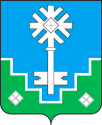 МУНИЦИПАЛЬНОЕ ОБРАЗОВАНИЕ «ГОРОД МИРНЫЙ»МИРНИНСКОГО РАЙОНА РЕСПУБЛИКИ САХА (ЯКУТИЯ)ГОРОДСКОЙ СОВЕТ САХА РЕСПУБЛИКАТЫН МИИРИНЭЙ ОРОЙУОНУН«МИИРИНЭЙ КУОРАТ» МУНИЦИПАЛЬНАЙ ТЭРИЛЛИИ КУОРАТЫН СЭБИЭТЭРЕШЕНИЕБЫhAAРЫЫ19.12.2019								                            №  IV – 26 – 12О согласовании плана работыКонтрольно – счетной палаты МО «Город Мирный» на 2020 г.Заслушав и обсудив информацию председателя Контрольно-счетной              палаты МО «Город Мирный» Ульчугачева А.С., городской Совет                 РЕШИЛ:1.	Согласовать план работы Контрольно-счетной палаты МО «Город Мирный» Мирнинского района РС(Я) на 2020 год.2.	Настоящее решение разместить на официальном сайте городской Администрации (www.gorodmirny.ru).3.	Контроль исполнения настоящего решения возложить на Председателя городского Совета Путинцеву О.В.  Председатель городского Совета   	                  	                          О.В. Путинцева				                                 план работы Контрольно-счетной палаты МО «Город Мирный» РС (Я) на 2020 годСОГЛАСОВАНОРешением городского Совета от   19.12.2019 № IV-26-12УТВЕРЖДЁН                Распоряжением председателя КСП                                         от №п/пНаименование мероприятия Срок проведения мероприятия Объект проверкиОснование для включения мероприятия в план1. Экспертно-аналитические мероприятия1. Экспертно-аналитические мероприятия1. Экспертно-аналитические мероприятия1. Экспертно-аналитические мероприятия1. Экспертно-аналитические мероприятия1.1.Экспертиза проектов решений «О внесении изменений и дополнений в решение «О бюджете на 2020 год и плановый период 2021 и 2022 годов»В течение года В соответствие с установленным Порядком КСППроект решенияп 2,7 ч 2 ст. 9 Закона 6-ФЗ1.2.Экспертиза проектов нормативных правовых актов регулирующих бюджетные правоотношенияВ течение года В соответствие с установленным Порядком КСППроект решенияч. 2 ст. 157 БК РФ1.3.Финансово-экономическая экспертиза проектов муниципальных правовых актов    В течение года В соответствие с установленным Порядком КСППроекты  п 7 ч 2 ст. 9 Закон 6-ФЗ1.4.Подготовка информации о ходе исполнения бюджета города по итогам 1 квартала, полугодия и 9 месяцев По поступлению в КСП отчета АдминистрацииОтчет Администрации г. Мирногоп. 2 ч 2 ст. 9 Закона 6-ФЗ,1.5.Экспертиза новых муниципальных  программ   По поступлению в КСП.  В соответствие с установленным Порядком КСППроекты Ч. 2 ст. 157 БК РФ1.6.Экспертиза проекта решения о бюджете  на 2021 год и плановый период 2022-2023 г., в том числе обоснованности показателей (параметров и характеристик) бюджета МО «Город Мирный»НоябрьПроект решения о бюджетеп 2 ч 2 ст. 9 Закона 6-ФЗ,ч. 1 ст. 157 БК РФ2. Контрольные мероприятия2. Контрольные мероприятия2. Контрольные мероприятия2. Контрольные мероприятия2. Контрольные мероприятия2.1.Проверка  достоверности, полноты и соответствия нормативным требованиям составления и представления бюджетной отчетности главных администраторов бюджетных средств.I- II кварталПроект решения о бюджетест. 264.4 БК РФст. 268.1 БК РФ2.2.Проверка установления порядка использования резервного фонда Администрации МО «Город Мирный» и его исполнение, проверка отчета об использовании бюджетных ассигнований резервного фонда. I кварталАдминистрация г.Мирногоч. 2 ст. 157,п. 4 ч. 2 ст. 9 Закон 6-ФЗ2.3.Проверка управления и распоряжения объектами муниципальной собственности, переданных в аренду за 2018-2019 г.   II-III квартал Администрация г. Мирного,  УИОп. 5 ч. 2 ст. 9 Закон 6-ФЗ Положение о КСП2.4. Проверка исполнения МЦП «Развитие малого и среднего предпринимательства в МО «Город Мирный» на 2015-2019 годыIV кварталАдминистрация г.Мирногоп. 5 ч. 2 ст. 9 Закон 6-ФЗ3. Реализация материалов контрольных и экспертно-аналитических мероприятий3. Реализация материалов контрольных и экспертно-аналитических мероприятий3. Реализация материалов контрольных и экспертно-аналитических мероприятий3. Реализация материалов контрольных и экспертно-аналитических мероприятий3. Реализация материалов контрольных и экспертно-аналитических мероприятий3.1.Подготовка предложений по устранению выявленных отклонений в бюджетном процессе и его совершенствованию в ходе проведения контрольных и экспертно-аналитических мероприятийпостоянноп. 8 ч. 2 ст. 9 Закон 6-ФЗ,ч. 2 ст.157 БК РФ3.2.Подготовка предложений по совершенствованию осуществления главными администраторами бюджетных средств внутреннего финансового контроля и внутреннего финансового аудита по результатам контрольных и экспертно-аналитических мероприятийВ течение годач. 2 ст.157 БК РФ3.3.Взаимодействие с прокуратурой,  с правоохранительными органами по выявлению и пресечению правонарушений в финансово-бюджетной сфереВ течение годаст. 18 Закон 6-ФЗ3.4.Направление уполномоченным органам уведомлений о применении бюджетных мер принужденияВ течение годаст. 268.1 БК РФ3.5.Внесение представлений, направление предписаний по результатам проведения контрольных мероприятий В течение годаст. 16 Закона 6-ФЗст.270.2 БК РФ4. Правовое, методологическое обеспечение деятельности КСП4. Правовое, методологическое обеспечение деятельности КСП4. Правовое, методологическое обеспечение деятельности КСП4. Правовое, методологическое обеспечение деятельности КСП4. Правовое, методологическое обеспечение деятельности КСП4.1.Изучение практического опыта работы контрольно-счётных органов Российской Федерации,  его использование в работе КСП.В течение года4.2.Организация и проведение мероприятий по повышению квалификации сотрудников КСП.  В течение годап. 7 ч 1 ст. 11 Закона 25-ФЗ5. Материально – техническое обеспечение и бухгалтерский учет5. Материально – техническое обеспечение и бухгалтерский учет5. Материально – техническое обеспечение и бухгалтерский учет5. Материально – техническое обеспечение и бухгалтерский учет5. Материально – техническое обеспечение и бухгалтерский учет5.1.Осуществление закупок товаров, работ и услуг для нужд КСП В течение годаст.72 БК РФ5.2.Проведение инвентаризации КСПноябрьст. 11 Федерального закона от 06.12.2011 № 402-ФЗ«О бухгалтерском учете»6. Организационная работа6. Организационная работа6. Организационная работа6. Организационная работа6. Организационная работа6.1.Подготовка ежегодного отчета о деятельности КСП в Мирнинский городской Совет депутатов и главе г. Мирного мартст. 19 Закона 6-ФЗ6.2.Формирование и утверждение плана работы КСП на 2021 год декабрьст. 12 Закона 6-ФЗ6.3Рассмотрение запросов и обращений по вопросам, входящим в компетенцию КСП.В течение годаФедеральный закон от 02.05.2006 № 59-ФЗ «О порядке рассмотрения обращений граждан Российской Федерации»7. Противодействие коррупции, информационная деятельность7. Противодействие коррупции, информационная деятельность7. Противодействие коррупции, информационная деятельность7. Противодействие коррупции, информационная деятельность7. Противодействие коррупции, информационная деятельность7.1.Размещение в сети «Интернет» информации о деятельности КСП.В течениегодаст. 14 Федерального закона от 09.02.2009 № 8-ФЗ «Об обеспечении доступа к информации о деятельности государственных органов и органов местного самоуправления»,ст 19 Закона 6-ФЗ7.2.Подготовка и опубликование в СМИ информации о проведенных контрольных и экспертно-аналитических мероприятиях, о выявленных при их проведении нарушениях, о внесенных представлениях и предписаниях, о принятых по ним решениях и мерах, ежегодных отчетов о деятельности КСП.В течениегодаст 19 Закона 6-ФЗ7.3.Подготовка информации о ходе исполнения местного бюджета, о результатах проведенных контрольных и экспертно-аналитических мероприятий и представление такой информации в Мирнинский городской Совет депутатов и главе муниципального образованияПо окончании проверок в течение 10 днейп 9 ч 2 ст 9 Закона 6-ФЗ8. Взаимодействие  с другими органами8. Взаимодействие  с другими органами8. Взаимодействие  с другими органами8. Взаимодействие  с другими органами8. Взаимодействие  с другими органами8.1.Взаимодействие с контрольно-счетными органами муниципальных образований Счетной палатой РС (Я) и Счетной палатой Российской Федерации.В течениегодаст. 18 Закон 6-ФЗ8.2.Взаимодействие с территориальными управлениями Центрального банка Российской Федерации, налоговыми органами, надзорными и контрольными органами Российской Федерации, субъектов Российской Федерации и муниципальных образований В течениегодаст. 18 Закона 6-ФЗ8.3.Участие в работе Союза муниципальных контрольно-счетных органов Российской Федерации, его конференциях, совещаниях, рабочих органах В течениегодаст. 18 Закона 6-ФЗ8.4.Участие в работе представительства Союза МКСО по Дальневосточному федеральному округу, его конференциях, совещаниях В течениегодаст. 18 Закона 6-ФЗ8.5.Участие в работе Совета Контрольно-счётных органов РС (Я)В течениегодаст. 18 Закон 6-ФЗ8.6.Участие  в планерных совещаниях и заседаниях Мирнинского городского Совета и его комиссиях В течениегодаст. 18 Закона 6-ФЗ8.7.Участие в работе временных и  постоянно действующих совместных координационных, консультационных, совещательных и других рабочих органах в целях координации деятельности контрольно-счетных и иных государственных и муниципальных органов В течениегодаст. 18 Закона 6-ФЗ